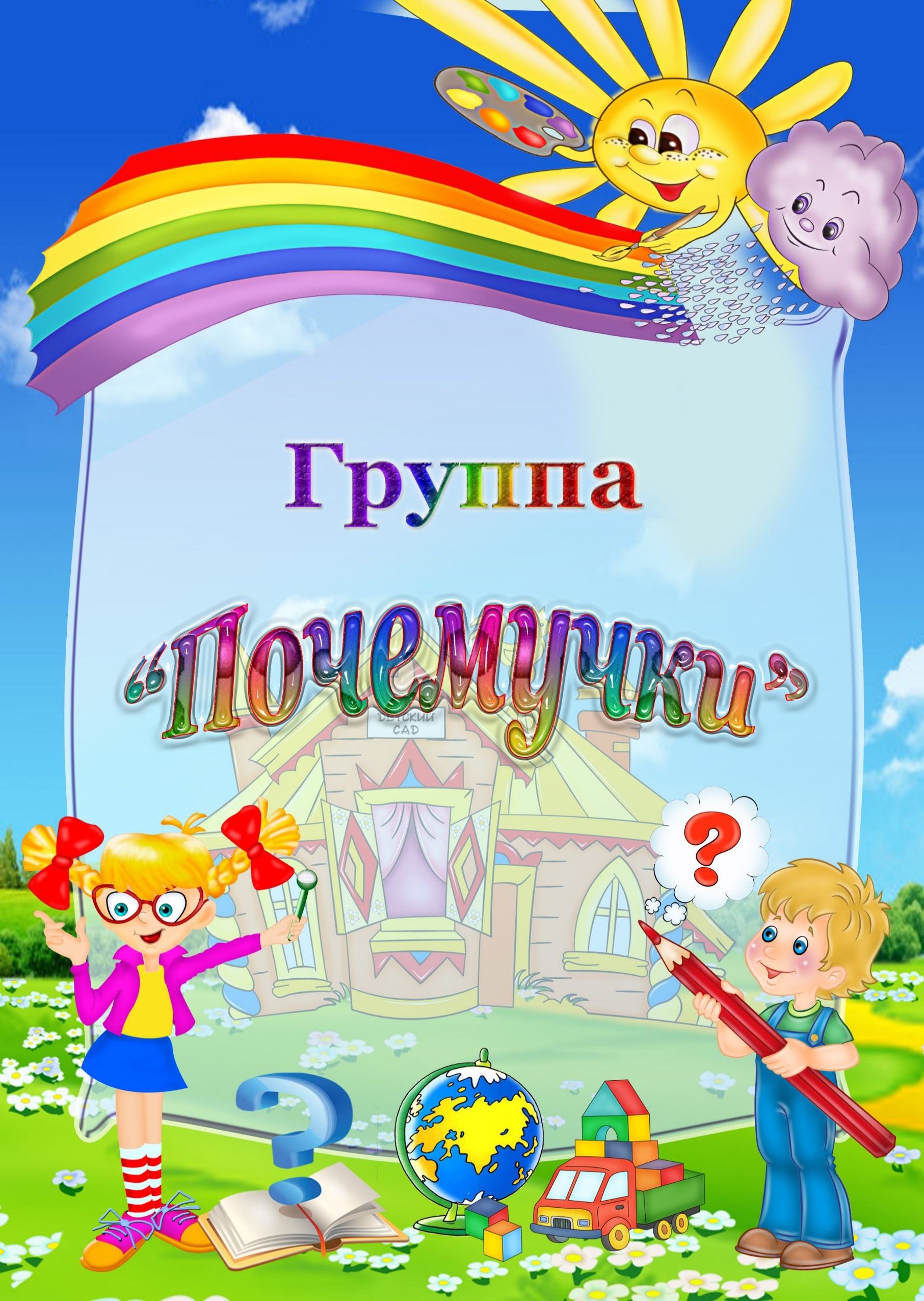 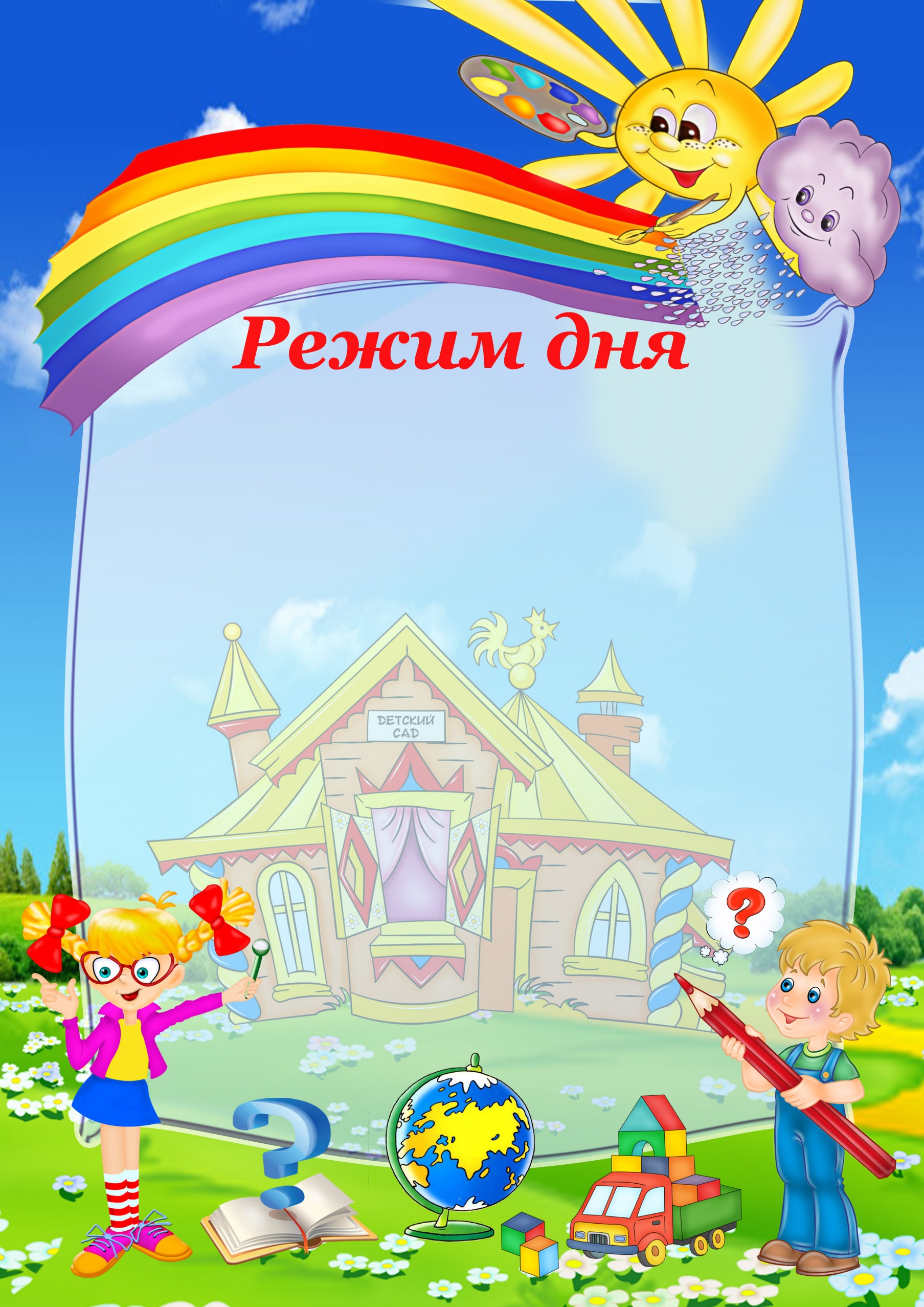                     07.30-08.15 - прием детей;            08.15-08.25 – утренняя гимнастика;            08.25-09.00 – гигиенические процедуры,                                             подготовка к завтраку, завтрак             09.00-10.25 – самостоятельная деятельность,                                            подготовка к НОД, НОД;            10.25-11.30 – подготовка к прогулке, прогулка                               (игры, наблюдения, самостоятельная деятельность);                           11.30-12.00 – возвращение с прогулки, игры;            12.00-12.30 -  подготовка к обеду, обед;            12.30-15.00 – подготовка ко сну, дневной сон;           15.00-15.30 – постепенный подъём, закаливающие процедуры            15.30-16.30 – сюжетно-ролевые игры, чтение                                              художественной литературы,                                                самостоятельная деятельность,                                              индивидуальная работа;                                      16.30-17.00 – подготовка к ужину, ужин;                                      17.00-18.00 – подготовка к прогулке,                                                               прогулка,                                                                       уход домой.                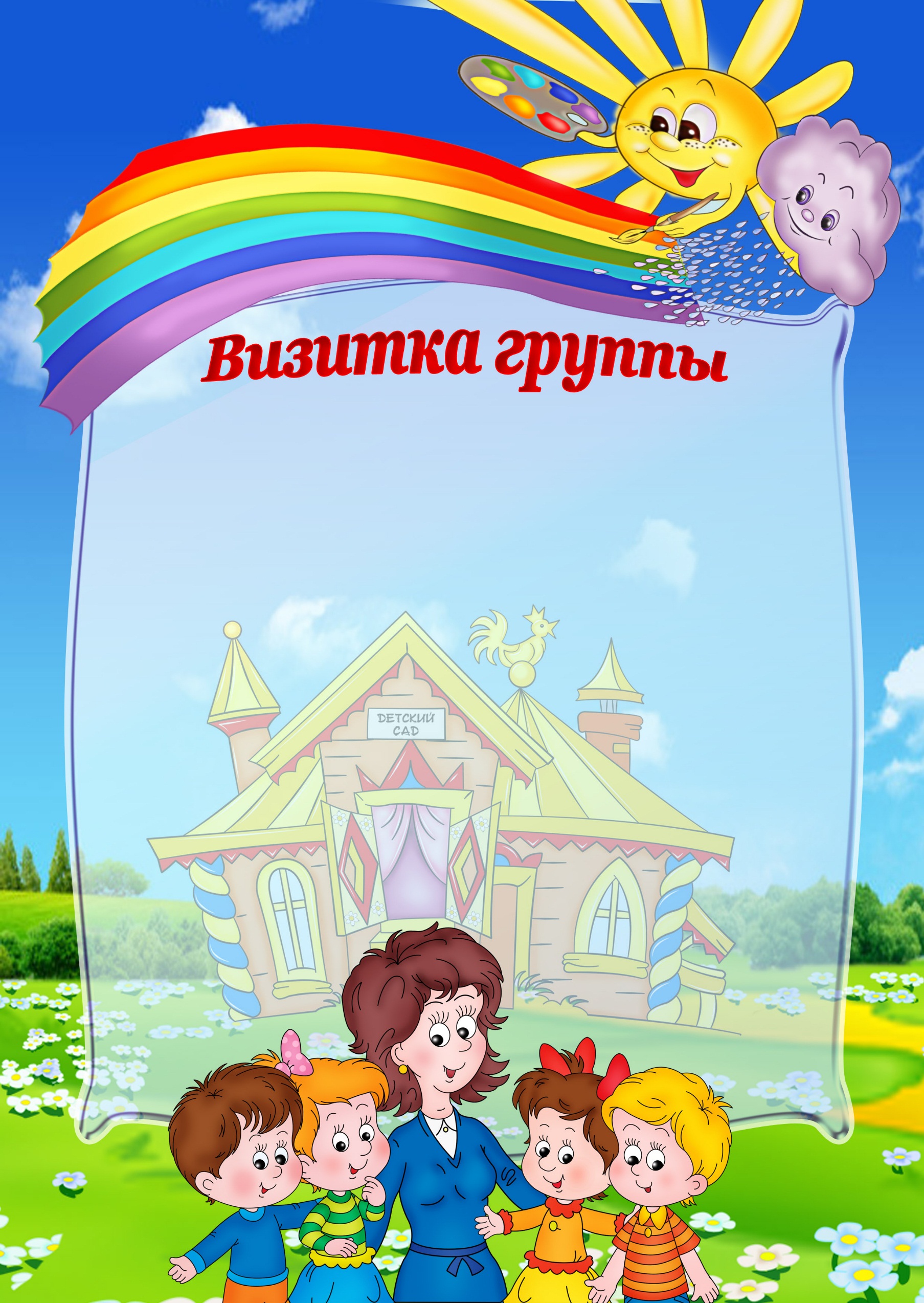 Воспитатели:Редькина Ольга ЛеонидовнаДудкина Наталья ВладимировнаСписок детей:1  Артамонов ВоваАлександрова ЛиляБакулин ЕлисейВишневская КсюшаЗатула МаксимЛысенок КатяЛотов ЯрикМамизеров ЯрикМакарова ВикаПаизов УмарКононов Семен  Артамонов ВоваАлександрова ЛиляБакулин ЕлисейВишневская КсюшаЗатула МаксимЛысенок КатяЛотов ЯрикМамизеров ЯрикМакарова ВикаПаизов УмарКононов Семен2  Артамонов ВоваАлександрова ЛиляБакулин ЕлисейВишневская КсюшаЗатула МаксимЛысенок КатяЛотов ЯрикМамизеров ЯрикМакарова ВикаПаизов УмарКононов Семен  Артамонов ВоваАлександрова ЛиляБакулин ЕлисейВишневская КсюшаЗатула МаксимЛысенок КатяЛотов ЯрикМамизеров ЯрикМакарова ВикаПаизов УмарКононов Семен3  Артамонов ВоваАлександрова ЛиляБакулин ЕлисейВишневская КсюшаЗатула МаксимЛысенок КатяЛотов ЯрикМамизеров ЯрикМакарова ВикаПаизов УмарКононов Семен  Артамонов ВоваАлександрова ЛиляБакулин ЕлисейВишневская КсюшаЗатула МаксимЛысенок КатяЛотов ЯрикМамизеров ЯрикМакарова ВикаПаизов УмарКононов Семен4  Артамонов ВоваАлександрова ЛиляБакулин ЕлисейВишневская КсюшаЗатула МаксимЛысенок КатяЛотов ЯрикМамизеров ЯрикМакарова ВикаПаизов УмарКононов Семен  Артамонов ВоваАлександрова ЛиляБакулин ЕлисейВишневская КсюшаЗатула МаксимЛысенок КатяЛотов ЯрикМамизеров ЯрикМакарова ВикаПаизов УмарКононов Семен5  Артамонов ВоваАлександрова ЛиляБакулин ЕлисейВишневская КсюшаЗатула МаксимЛысенок КатяЛотов ЯрикМамизеров ЯрикМакарова ВикаПаизов УмарКононов Семен  Артамонов ВоваАлександрова ЛиляБакулин ЕлисейВишневская КсюшаЗатула МаксимЛысенок КатяЛотов ЯрикМамизеров ЯрикМакарова ВикаПаизов УмарКононов Семен6  Артамонов ВоваАлександрова ЛиляБакулин ЕлисейВишневская КсюшаЗатула МаксимЛысенок КатяЛотов ЯрикМамизеров ЯрикМакарова ВикаПаизов УмарКононов Семен  Артамонов ВоваАлександрова ЛиляБакулин ЕлисейВишневская КсюшаЗатула МаксимЛысенок КатяЛотов ЯрикМамизеров ЯрикМакарова ВикаПаизов УмарКононов Семен7  Артамонов ВоваАлександрова ЛиляБакулин ЕлисейВишневская КсюшаЗатула МаксимЛысенок КатяЛотов ЯрикМамизеров ЯрикМакарова ВикаПаизов УмарКононов Семен  Артамонов ВоваАлександрова ЛиляБакулин ЕлисейВишневская КсюшаЗатула МаксимЛысенок КатяЛотов ЯрикМамизеров ЯрикМакарова ВикаПаизов УмарКононов Семен8  Артамонов ВоваАлександрова ЛиляБакулин ЕлисейВишневская КсюшаЗатула МаксимЛысенок КатяЛотов ЯрикМамизеров ЯрикМакарова ВикаПаизов УмарКононов Семен  Артамонов ВоваАлександрова ЛиляБакулин ЕлисейВишневская КсюшаЗатула МаксимЛысенок КатяЛотов ЯрикМамизеров ЯрикМакарова ВикаПаизов УмарКононов Семен9  Артамонов ВоваАлександрова ЛиляБакулин ЕлисейВишневская КсюшаЗатула МаксимЛысенок КатяЛотов ЯрикМамизеров ЯрикМакарова ВикаПаизов УмарКононов Семен  Артамонов ВоваАлександрова ЛиляБакулин ЕлисейВишневская КсюшаЗатула МаксимЛысенок КатяЛотов ЯрикМамизеров ЯрикМакарова ВикаПаизов УмарКононов Семен10  Артамонов ВоваАлександрова ЛиляБакулин ЕлисейВишневская КсюшаЗатула МаксимЛысенок КатяЛотов ЯрикМамизеров ЯрикМакарова ВикаПаизов УмарКононов Семен  Артамонов ВоваАлександрова ЛиляБакулин ЕлисейВишневская КсюшаЗатула МаксимЛысенок КатяЛотов ЯрикМамизеров ЯрикМакарова ВикаПаизов УмарКононов Семен11  Артамонов ВоваАлександрова ЛиляБакулин ЕлисейВишневская КсюшаЗатула МаксимЛысенок КатяЛотов ЯрикМамизеров ЯрикМакарова ВикаПаизов УмарКононов Семен  Артамонов ВоваАлександрова ЛиляБакулин ЕлисейВишневская КсюшаЗатула МаксимЛысенок КатяЛотов ЯрикМамизеров ЯрикМакарова ВикаПаизов УмарКононов Семен12  Артамонов ВоваАлександрова ЛиляБакулин ЕлисейВишневская КсюшаЗатула МаксимЛысенок КатяЛотов ЯрикМамизеров ЯрикМакарова ВикаПаизов УмарКононов Семен  Артамонов ВоваАлександрова ЛиляБакулин ЕлисейВишневская КсюшаЗатула МаксимЛысенок КатяЛотов ЯрикМамизеров ЯрикМакарова ВикаПаизов УмарКононов Семен13Кресс ВарвараКресс Варвара14Смирнов ПашаСмирнов Паша15Сайфулин ВаняСайфулин Ваня16Снигирев ПашаСнигирев Паша17Стеклов МаркСтеклов Марк18Сычева КсюшаСычева Ксюша19Долгин МатвейДолгин Матвей20Липовцев СлаваЛиповцев Слава21Халуев НикитаХалуев Никита22Шереметьев СашаШереметьев Саша23Попова НикаПопова Ника24Цыганкова Вероника